VSTUPNÍ ČÁSTNázev komplexní úlohy/projektuJídla z brambor, zeleniny, rýže, krup, luštěnin, hub, vajec, sýrů a tvarohuKód úlohy65-u-3/AA86Využitelnost komplexní úlohyKategorie dosaženého vzděláníH (EQF úroveň 3)Skupiny oborů65 - Gastronomie, hotelnictví a turismusVazba na vzdělávací modul(y)Bezmasé pokrmy 1ŠkolaStřední odborná škola Josefa Sousedíka Vsetín, Benátky, VsetínKlíčové kompetenceKompetence k učení, Kompetence k pracovnímu uplatnění a podnikatelským aktivitámDatum vytvoření08. 03. 2019 21:47Délka/časová náročnost - Odborné vzdělávání20Délka/časová náročnost - Všeobecné vzděláváníPoznámka k délce úlohyRočník(y)2. ročníkŘešení úlohyindividuální, skupinovéDoporučený počet žáků25Charakteristika/anotaceCílem komplexní úlohy je poskytnout žákům teoreticky základní znalosti o pokrmech připravovaných z brambor, zeleniny, rýže, krup, luštěnin, hub, vajec, sýrů a tvarohu. Žák získá vědomosti o bezmasých pokrmech, jež svou rozmanitostí, pestrostí obohacují jídelníček a vyznačují se výraznou časovou úsporou přípravy. Žák se naučí, jaký význam mají bezmasé pokrmy ve výživě a proč je důležité dodržovat jejich správný technologický postup.Komplexní úloha je rozdělena do dílčích částí, které jsou uvedeny ve formuláři komplexní úlohy. Zadání a řešení jsou uvedeny v jednotlivých přílohách. JÁDRO ÚLOHYOčekávané výsledky učeníKomplexní úloha má vazbu na NSK - Příprava teplých pokrmů (kód: 65-001-H)Žák:Charakterizuje význam bezmasých pokrmůPopíše rozdělení bezmasých pokrmůPoužívá odbornou terminologiiPopíše výrobní postupy bezmasých pokrmů z brambor, zeleniny, rýže, krup, luštěnin, hub, vajec, sýrů a tvarohuUplatní teoretické znalosti a popíše výrobní postup určeného pokrmuSpecifikace hlavních učebních činností žáků/aktivit projektu vč. doporučeného časového rozvrhu Žák:1. Charakterizuje význam bezmasých pokrmů -  doporučený časový rozvrh 1 hodina.Vysvětlí, jaký význam mají bezmasé pokrmy ve výživě člověka2. Popíše rozdělení bezmasých pokrmů - doporučený časový rozvrh 1 hodina.Rozdělí pokrmy podle chuti a podle základní surovinyVyjmenuje základní suroviny, z kterých lze připravit bezmasý pokrm3. Používá odbornou terminologii - doporučený časový rozvrh 8 hodin.Sleduje prezentaci a výklad na dané téma a reaguje na dotazy učiteleAplikuje získané teoretické poznatky na praktických příkladech 4. Orientuje se ve výrobních postupech bezmasých pokrmů z brambor, zeleniny, rýže, krup, luštěnin, hub, vajec, sýrů a tvarohu - doporučený časový rozvrh 8 hodin.Vysvětlí, jak lze jednotlivé potraviny technologicky zpracovat podle chutiRozliší pokrmy podle chuti na slaná i sladká jídlaDokáže vyhledat v recepturách určený pokrmPopíše technologický postup přípravy zadaného pokrmu, jeho typické vlastnosti a expediciNavrhne další příklady zpracování bezmasých pokrmůZvolí vhodný technologický postup pro přípravu zadaného pokrmu    Vyjmenuje vhodné suroviny pro připravovaný pokrm  Zvolí vhodná technologická zařízení pro daný účelZvládá moderní trendy tepelné úpravy pokrmů s využitím moderních zařízení 5.  Uplatní teoretické znalosti a popíše výrobní postup určeného pokrmu - doporučený časový rozvrh 2 hodiny.Samostatně vyplní pracovní listy č. 1, 2Samostatně vyplní kontrolní testZdůvodní své odpovědiMetodická doporučeníKomplexní úlohu lze využít v rámci předmětu Technologie, v teoretické výuce a v odborném výcviku výše uvedených oborů. Komplexní úloha je rozdělena do dílčích částí, které na sebe navazují. Znalosti potřebné ke splnění komplexní úlohy žák získá v teoretickém vyučování. Učitel při presentaci učiva podněcuje individuální projevy u žáků a shrne nejzávažnější chyby bránící k porozumění učiva.1. dílčí částvhodná forma výuky je výklad učitele doplněný o prezentace, práce s odbornou literaturou a názorné videoukázky k úspěšnému dosažení výsledků je doporučeno řízené procvičování (kladení vhodných otázek), pravidelné opakování učiva a diskuzediskuse rozvine u žáků schopnost aktivně a pohotově využívat jejich myšlenkové operace, formulovat podstatu problém a přesně se vyjadřovatžáci se aktivně zapojují a opakují si získané teoretické poznatkyžák konkrétní odpovědi obhájí před učitelem a třídou2. dílčí částpracovní listy – 1, 2 slouží k ověření teoretických znalostí a poznatkůučitel seznámí žáky se zadáním, připomene postup při řešenížák následně pracuje samostatně, aktivně pracuje s pracovními listy, čímž rozvíjí vlastní myšlenkovou kulturu, získává vědomosti i myšlenkové dovednosti, rozvíjí vlastní iniciativu, poznává potřeby uplatnitelné v odborné praxiučitel vede žáky k samostatné činnosti, objasňuje a zodpovídá případné dotazy žáků k dané problematice3. dílčí částžák vyplní kontrolní testžák dokáže vyhledat v recepturách určený pokrmžák popíše technologický postup přípravy zadaného pokrmu, jeho typické vlastnosti a expedicižák jedná v souladu s bezpečnostními předpisyučitel dohlíží na průběh činnostíučitel konzultuje s žáky jejich chybyučitel kontroluje správnost odpovědíučitel provede závěrečné hodnoceníZpůsob realizaceorganizační forma výuky teoretická, průřezová, povinnákomplexní úloha bude řešena v odborné učebněPomůckyTeoretická výuka probíhá v klasické učebně, s využitím informačních a komunikačních technologií.  Technické vybavení:počítačMS Word, Power Pointdataprojektorplátno na promítání (interaktivní tabule)Učební (odborné) pomůcky pro žáka:učebnice Alena Šindelková: Kuchařské prácezáznamový blokpsací potřebyUčební (odborné) pomůcky pro učitele:shodné s požadavky na žákapracovní listy pro samostatnou práci žáků, počet vyhotovení odpovídá počtu žáků ve tříděpočet kontrolních testů shodný s počtem žáků ve tříděVÝSTUPNÍ ČÁSTPopis a kvantifikace všech plánovaných výstupů1. Dílčí část - žáci získávají prostřednictvím učitele teoretické poznatky o bezmasých pokrmech z brambor, zeleniny, rýže, krup, luštěnin, hub, vajec, sýrů a tvarohuna základě učebního textu a odborného výkladu si žáci pořizují zápisy.předpokládá se spolupráce učitele se žákemposuzuje se věcná správnost výkladu pojmůposuzuje se správná aplikace teoretických poznatků do praktických příkladůoceňuje se aktivita žáka2. Dílčí část - žáci vyplňují pracovní listy na téma Bezmasé pokrmy, čímž si opakují získané vědomosti. žák vyplňuje postupně 2 pracovní listyhodnotí se samostatnost žáka při prácihodnotí se forma zpracování a věcná správnostkladně se posuzují nadstandartní odpovědi, jež žák uvedl nad požadovaný rámec učiva a souvisí s moderními trendy v gastronomiikaždý pracovní list má samostatné hodnocení3. dílčí část  - Hodnotí se práce ve vyučovacích hodinách.kontrolní test prověří znalosti žákakontrolní test slouží jako výsledné hodnocení a zpětná vazba jak pro učitele, tak pro žákaKritéria hodnoceníKomplexní úloha se považuje za splněnoupři dodržení následujících kritérií:1x ústní zkoušení znalostí za dobu realizace modulu3x písemné zkoušení za dobu realizace modulu (2x pracovní list, 1x kontrolní test)Podklady pro hodnocení získává učitel zejména těmito metodami, formami, prostředky, způsoby:soustavným sledováním výsledků vzdělávání žáka a jeho připravenosti na vyučováníústním a písemným zkoušením, kontrolními písemnými pracemianalýzou výsledků činností žákaPři určování stupně prospěchu se hodnotí teoretické zvládnutí učiva žákem. Vyučující zároveň zohledňuje doporučení psychologických a jiných vyšetření, která mají přímý vztah ke způsobu hodnocení a získávání podkladů ke klasifikaci.Přepočet mezi procenty správných odpovědí a známkou u písemného hodnocení:100- 90%    správných odpovědí                   1  80 - 70%   správných odpovědí                   2          50%   správných odpovědí                  3  40 -  30 %  správných odpovědí                  4           20%  a méně správných odpovědí     5Doporučená literaturaAlena Šindelková. Kuchařské práce. Technologie 1. díl. Praha: Parta, 2016. 91 s. ISBN:978-80-7320-052.Poznámky Přehled o úloze:Prezentace  Pracovní list 1, 2Správná řešení 1, 2Kontrolní testKontrolní test - řešeníHodnotící tabulkaPřílohy:Prezentace: Bezmasé pokrmyPracovní listy: Stroje pro mechanické zpracování potravinKontrolní test a jeho řešeníHodnotící tabulkaObsahové upřesněníOV NSK - Odborné vzdělávání ve vztahu k NSKPřílohypracovni-list_1.pdfpracovni-list_2.pdfpracovni-list_1-reseni.pdfpracovni-list_2-reseni.pdfBezmase-pokrmy.pptxkontrolni-test.pdfkontrolni-test-reseni.pdfhodnotici-tabulka.pdfMateriál vznikl v rámci projektu Modernizace odborného vzdělávání (MOV), který byl spolufinancován z Evropských strukturálních a investičních fondů a jehož realizaci zajišťoval Národní pedagogický institut České republiky. Autorem materiálu a všech jeho částí, není-li uvedeno jinak, je Františka Vyškovská. Creative Commons CC BY SA 4.0 – Uveďte původ – Zachovejte licenci 4.0 Mezinárodní.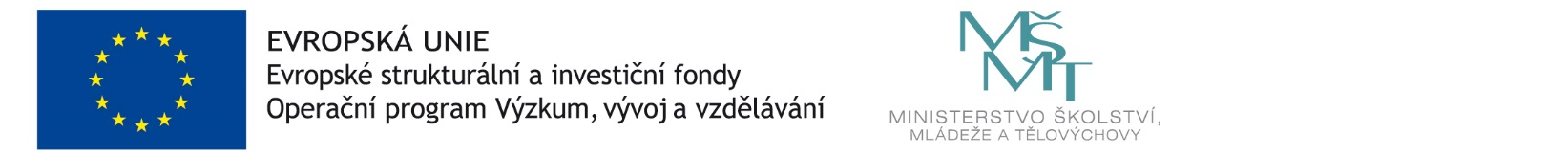 